Б О Й О Р О K                                № 8                       Р А С П О Р Я Ж Е Н И Е    01 март 2016 йыл                                                       01 марта  2016 года   О назначении ответственного  за предоставление данных в АИС РГУ на территории сельского поселения Качегановский сельсовет    В целях соблюдения Федерального закона от 27 июля 2010 года № 210–ФЗ «Об организации предоставления государственных услуг», Постановления Правительства Республики Башкортостан от 25 октября 2010 г.№ 385 «О государственных информационных системах «реестр государственных и муниципальных услуг Республики Башкортостан» и «портал государственных и муниципальных услуг Республики Башкортостан, Постановления Правительства Республики Башкортостан от 30 июля 2009 г. N300 «Об утверждении Перечня государственных услуг (функций) Республики Башкортостан»     лицом ответственным за предоставление данных в автоматизированную информационную систему «Реестр государственных и муниципальных услуг» на территории сельского поселения Качегановский сельсовет муниципального района Миякинский район Республики Башкортостан назначить специалиста второй категории администрации Булатову Миляушу Габделборисовну.Глава сельского поселения                                                       Г.Р. КадыроваБашkортостан РеспубликаhыМиeкe районы муниципаль районыныn Кoсoгeн ауыл советы ауыл билeмehе Хакимиeте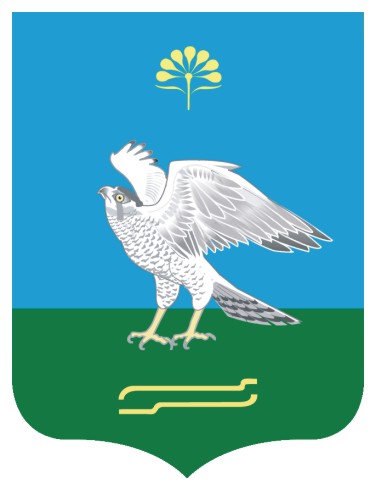 Администрация сельского поселения Качегановский сельсовет муниципального района Миякинский район Республики БашкортостанБашkортостан РеспубликаhыМиeкe районы муниципаль районыныn Кoсoгeн ауыл советы ауыл билeмehе ХакимиeтеАдминистрация сельского поселения Качегановский сельсовет муниципального района Миякинский район Республики Башкортостан